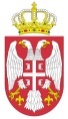 РЕПУБЛИКА СРБИЈАОПШТИНА ЋУПРИЈАОПШТИНСКА УПРАВАКомисија за јавну набавку мале вредности добра - набавка тонераБрoj: 404-4-7/2020-04Дана: 03.07.2020. годинеЋупријаПРЕДМЕТ: Додатне информације/појашњења у вези конкурсне документације за јавну набавку мале вредности добра - набавка тонераПотенцијални понуђач је дана 03.07.2020. године путем e-mail-а на адресу наручиоца nabavke@cuprija.rs поставио питање у вези јавне набавке мале вредности добра - набавка тонераПитање:Postovani,Molimo za sledece pojasnjenjeNa strani 8 navodite1)    Неопходан пословни капацитет, услов под редним бројем 1. наведен у табеларном приказу додатних услова  понуђач доказује:Доказ:Фотокопија важеће  дозволе или  фотокопија важећег уговора за сакупљање, транспорт, третман, и складиштење,  неопасног отпада,  сагласно  закону2)    Неопходни технички капацитет: услов под редним бројем 2. наведеним у табеларном важећег сертификата о успостављености и примени система квалитета у  складу са захтевима стандарда ISO 14001:2015  и ISO 9001:2015,  издатог од стране акредитоване сертификоване куће . Доказ: Копију сертификата ISO 14001 или одговарајуће, уз доказ о акредитацији.Копију сертификата ISO 9001 или одговарајуће,уз доказ о акредитацији. Dok na strani 19 imate izjavu izmedju ostalog koja sadrzi iПонуђач испуњава додатне услове:1) Да располаже неопходним пословним капацитетом:. Да поседују важећу дозволу за сакупљање, транспорт, третман, и складиштење,  неопасног отпада коју издаје орган ( министарство или јединица локалне самоуправе) у чијој је надлежности заштита животне средине , у складу са Законом о управљању отпадом. 2) Да располаже неопходним технички капацитетом: Да има успостављене  системе квалитета у складу са захтевима стандарда ISO 14001:2015 и ISO 9001:2015.(на име понуђача).Поменути стандарди морају да буду признати од стране АТС-а (Акридитовано тело Србије) и морају да буду на српрском језику односно преведени на српски језик од стране судског тумача као и да буду оверени код нотара.Pitanje-Da li ponudjaci dostavljaju dokaze kao sto je navedeno na strani 8 ili samo izjavu.Podsecamo Vas da ponudjaci potpisuju izjave a da ne ispunjavaju dodatne uslove samostalno kako nastupaju u nabavci Podsecamo da ste na osnovu clana 20ZJN u obavezi da potvrdite prijem zahteva i odgovorite na istiОдговор: Чланом 77. став 4. Закона о јавним набавкама ( „ Сл. гласник РС”, бр. 124/12, 14/15 и 68/15 у даљем тексту: ЗЈН), Наручилац може одреди да се испуњеност свих или појединих доказа , осим услова из члана 75. став 1.тачка 5) овог закона, доказује достављањем изјаве којом понуђач под пуном материјалном и кривичном одговорношћу потврђују да испуњава услове. Наручилац може пре доношења одлуке о додели уговора да затражи од понуђача, чија је понуда оцењена као најповољнија, да достави копију доказа о испуњености услова, а може и да затражи на увид оригинал или оверену копију свих или појединих доказа о испуњености услова. Ако понуђач у остављеном, примереном року који не може бити краћи од пет дана, не достави тражене доказе, наручилац ће његову понуду одбити као неприхватљиву. 